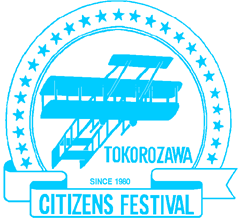 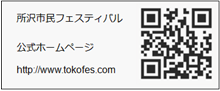 		　　　　【個人用】	実行委員の募集を何で知りましたか？か？	（○を付けてください）	 ＨＰ・広報・ポスター・その他（　　　　　　）	募募集動機、フェスティバルで活かしたい特技等所沢市民フェスティバル実行委員の役割について委員会の目的　　委員会は、所沢市民フェスティバルを実施することにより市民の心のふれあいや連帯感を高めるとともに、所沢の魅力を発信することを目的とする。任　期委員会発足の日から時期委員会の発足する日までとする。運営体制　　　実行委員それぞれが、業務部会、企画部会、広報部会のいずれかの部会に所属し、活動していきます。④活動内容主な役割は以下のとおりです。実行委員会（会議等）月１～２回程度、主に平日の夜間に開催します。業務部会（設営・清掃・警備業務に係る業務全般）設営、清掃、警備それぞれの業務に関して、フェスティバル内部の体制や業者への委託内容などの全般について担当していただきます。企画部会（企画運営に係る業務全般）企画募集・審査し、実施企画を決定します。また、実行委員会企画の立案・準備など全般について担当していただきます。広報部会（広報活動に係る業務全般）ポスターやプログラム作成、プログラム広告募集、ＨＰ、ＦＢ、など、フェスティバルのＰＲ活動に関する全般について担当していただきます。会場設営開催一週間前から、開催場所である航空記念公園で設営作業を開始します。当日の運営管理開催日両日、会場内（公園内施設の開錠・施錠）及び近隣臨時駐車場の運営管理を行います。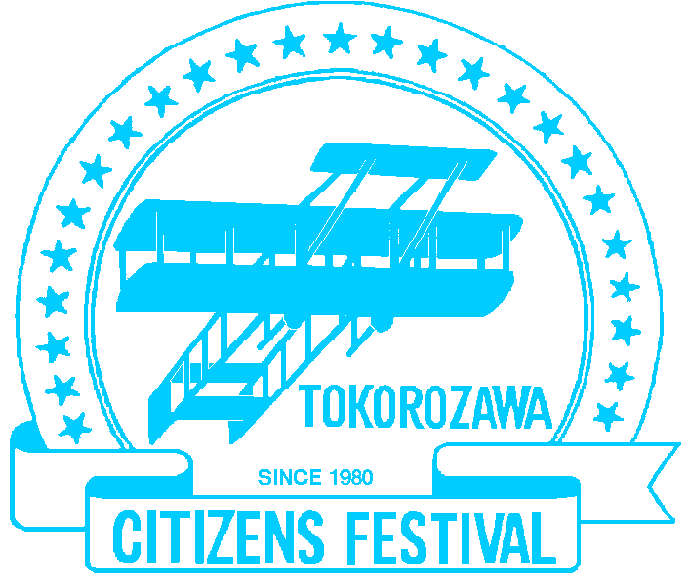 